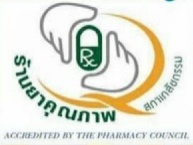 คำขอ     ผู้ส่งคำขอ ชื่อ.....................................สกุล.......................................อีเมล์........................................... โทร.......................................Line Id………………………………….ความเกี่ยวข้องกับร้านยา   ( ) ผู้ดำเนินกิจการ / ผู้รับอนุญาต      ( ) เภสัชกร       (  ) อื่นๆ ระบุ......................ส่วนที่ 1 : ข้อมูลร้านยา           ( รูป)         1.1 ชื่อร้าน...................................................เลขที่....................หมู่ที่................ถนน............................................................แขวง..............................เขต.....................................จังหวัด................................รหัสไปรษณีย์...........................โทร..........................Email............................................Line ID…………………………………….เวลาทำการของร้าน..................................................................ละติจูด ลองติจูด ของร้าน.............................................................เฟสบุค / เพจ ของร้าน...................................................................เป็นร้านยาคุณภาพ ตั้งแต่ปี พ.ศ......................(  ) ใบอนุญาต ขย 5 เลขที่..................................  ( ) ใบ อนุญาตขายยาเสพติดให้โทษประเภท 3 เลขที่..................................(  ) ใบอนุญาตจำหน่ายวัตถุออกฤทธิ์ต่อจิตประสาท เลขที่.......................................................         1.2 ชื่อผู้รับอนุญาต.................................................................................... (  ) บุคคล      ( ) นิติบุคคล /บริษัท........              ชื่อเภสัชกรผู้มีหน้าที่ปฏิบัติการ          1.3 ลักษณะร้าน .............คูหา   ................ตารางเมตร                   ( ) ร้านเดี่ยว     ( )  Chain หรือ Franchise หรือ มีสาขา  ระบุ ชื่อ                                         ( ) Xta                ( ) Boots             ( ) Pure            ( ) Watson       ( ) Fasino                                           ( ) Health Plus     ( ) ร้านยากรุงเทพ   ( ) ชัชชัยเภสัช     ( ) ศาลาโอสถ    ( ) อื่นๆระบุ....               ( ) ประเภทร้าน                           (  )  ร้านยาหน่วยร่วมบริการ สปสช.                          (  )  ร้านยาเครือข่ายสำนักอนามัย กทม.                          (  )   ร้านยาสร้างเสริมสุขภาพ  สสส.                          (  )   ร้านยาหน่วยบริการ ประกันสังคม                          (   )   ......( ให้ admin เพิ่มประเภทได้ )                                               1.4 ระบบการจัดการในร้าน :  ใช้ระบบ  / Platform / Software / POS / อื่นๆ ในร้านหรือไม่                                             (  ) ไม่มี                 (  ) มี ระบุชื่อ .............................              ใช้ระบบนี้  ทำอะไรบ้าง........................................................................................................................................................          1.5 งานคุณภาพที่ต้องการให้ปรากฏแก่ประชาชน  เพื่อการประชาสัมพันธ์ และสื่อสารให้ประชาชนรู้ ( ในหมอพร้อม หรือใน Real Time Application หรือ ของสำนักรับรองร้านยาคุณภาพ ) ระบุ ........( ทั้งนี้..ให้เป็นงานที่ทำประจำและต่อเนื่อง )( )  การคัดกรองความเสี่ยง เบาหวาน ความดัน      ( รูป)(  ) บริการเลิกสูบบุหรี่                                   ( รูป)(  ) บริการติดตามการใช้ยาในโรคเรื้อรัง               ( รูป)       (  ) บริการเภสัชกรรมทางTelepharmacy           ( รูป)(  )  บริการปรึกษาปัญหาสุขภาพ การใช้ยา           ( รูป)(  )  มี Page ให้ความรู้                                   ( รูป)   (  )  มี Facebook ให้ความรู้                            ( รูป) (  )  มี Line OA ของร้าน                                ( รูป)  (  )  มี Real Time  Application                      ( รูป)    (  )  กิจกรรมอื่นๆ ระบุ..........................................   ( รูป)  ส่วนที่  3 : การประเมิน “ งานคุณภาพ ”   3.1   “งานคุณภาพ ”ในร้านของท่านมีอะไรบ้าง  ( 10  คะแนน )       (    )  ผ่าน                       (   )  ไม่ผ่าน                                                               คะแนน      3.2   การจัดการความเสี่ยง ( 10 คะแนน )ในร้านของท่านมีวีธี หรือ ระบบ หรือ แนวทางในการจัดการความเสี่ยงต่อไปนี้ อย่างไร  ( ** การจัดการความเสี่ยง คือ การจัดให้มีแนวทางในการป้องกันเพื่อมิให้เกิดปัญหานั้นๆ เกิดขึ้น  )(  ) 1  ความเสี่ยงในการที่เภสัชกรจะหยิบยาผิดจากปัญหาพ้องรูปพ้องเสียง LASA ( Look Alike  Sound Alike )  ระบุแนวทางในการป้องกัน     .......................................................................................................................................................................... ( รูป)(  ) 2  ความเสี่ยงในการจ่ายยาผิด นอกจากที่เกิดจากปัญหา LASA  ระบุแนวทางในการป้องกัน     .......................................................................................................................................................................... ( รูป)(  ) 3  ความเสี่ยงในการมียาหมดอายุบนชั้นยา   ระบุแนวทางในการป้องกัน      ............................................................................................................................................................................ ( รูป)(  ) 4  ความเสี่ยงในเรื่องอุณหภูมิในร้านที่ไม่เหมาะในการเก็บรักษายา  ระบุแนวทางในการป้องกัน    ............................................................................................................................................................................. ( รูป)(  ) 5  ความเสี่ยงในการป้องกันการแพร่เชื้อ Covid 19 ในร้าน( ระหว่างลูกค้า กับ ลูกค้า , ระหว่าง ลูกค้า กับ เภสัช)         ระบุแนวทางในการป้องกัน    .............................................................................................................................................................................( รูป)(  ) 6  ความเสี่ยงในการจ่ายยาที่ลูกค้าเคยแพ้  ระบุแนวทางในการป้องกัน     ............................................................................................................................................................................. ( รูป)(  ) 7  ความเสี่ยงที่เกิดกับคนไข้ที่มีโรคหรืออาการรุนแรงมาปรึกษาและท่านไม่สามารถให้คำแนะนำในการใช้ยาได้  ท่านมี        แนวทางในการดำเนินการอย่างไร       ........................................................................................................................................................................... ( รูป)(  ) 8  ความเสี่ยงในการจ่ายยาให้ผู้ป่วยแล้วเกิด Drug Interaction  ท่านมี แนวทางในการป้องกันอย่างไร      .............................................................................................................................................................................. ( รูป).(   )  9   ท่านจะลดความเสี่ยงของที่ผู้ที่มารับบริการในการเกิดปัญหาจากการใช้ยา ท่านมีแนวทางในการป้องกันอย่างไร       ............................................................................................................................................................................. ( รูป)(   ) 10  ความเสี่ยงในการจัดการขยะที่เป็นยาเสีย ยาหมดอายุ ที่ทำให้เป็นพิษต่อสิ่งแวดล้อม ท่านมีแนวทางจัดการอย่างไร      ..............................................................................................................................................................................( รูป).                                                                                                                                          คะแนน      3.3  งานคุณภาพ ( ที่ควรได้รับการยกย่อง / ได้คะแนนเพิ่ม เป็นกรณีพิเศษ )   10   คะแนน     1  ท่านมีระบบ Telepharmacy  หรือไม่ ทำอย่างไร         มี Platform                               (  )  ไม่มี   Platform     ระบุการใช้ระบบทางไกล คือ ผู้ป่วยไม่ได้มาที่ร้าน ( Telepharmacy )                                            ( ) โทรศัพท์      (  ) Line         (  ) Line   VDO        (  )   อื่นๆ...........................                 (  )  มี ระบุ. ชื่อ Platform ........................      ( Telepharmacy  หมายถึง .... กระบวนการให้ข้อมูล คำแนะนำ คำปรึกษา จากเภสัชกรโดยผู้รับบริการไม่ต้องมาที่ร้าน  )  2  ท่านมีกิจกรรม หรือ ทำอะไรตามมาตรฐาน 5  ( กิจกรรม / บริการสู่ชุมชนภายนอก ) อธิบาย      ...................................................................................................................................................................................     ..............................................................................................................................................................................( รูป )  3  ท่านมีระบบการส่งต่อ  กรณีที่จำเป็นหรือไม่...อธิบาย      .....................................................................................................................................................................................      ..............................................................................................................................................................................( รูป ).  4  ท่านมีcase ที่ประทับใจในการเป็น “ เภสัชกรชุมชน “  ที่ผ่านมา ( Case Report )      ......................................................................................................................................................................................      ...............................................................................................................................................................................(รูป )  5. กิจกรรมทางวิชาชีพเภสัชกรรมชุมชน เช่น  การเป็นพี่เลี้ยงร้านยาคุณภาพ  การเป็นอาจารย์แหล่งฝึก        หรือได้รับรางวัลทางวิชาชีพ  ( ย้อนหลังไม่เกิน 3 ปี )      ......................................................................................................................................................................................     ...................................................................................................................................................................................( รูป )............................................................................................................................................................................................................ สถานะเอกสาร   (  ) รับเรื่องแล้ว                       (  ) กำลังตรวจเอกสาร                   (  )  นัดสัมภาษณ์                       (  ) ยังไม่ผ่าน  รอแก้ไข               (  ) ผ่านการประเมิน    รอเข้ากรรมการรับรอง                            (  ) ผ่านคณะกรรมการรับรองแล้ว   เมื่อ......................................                      (  ) หมายเลขใบประกาศ.................ลงวันที่...............................................หมดอายุ..................................             ชื่อ สกุล  เลข ภ.   เวลาปฏิบัติการ Full Time  Part time วันที่ให้ข้อมูลระบบ / โปรแกรม / Software ที่มีนร้านการใช้ประโยชน์ / งานที่ทำ1( รูป)2( รูป)3( รูป)4( รูป)ส่วนที่ 2 : การตรวจ  GPP( หากมีข้อมูล ในระบบ Skynet ปี 2564) ไม่ต้องประเมินส่วนนี้หมายเหตุ : รายการตรวจที่มีสีแดงคือรายการตรวจประเภท Critical ไฟล์แนบสิ่งที่ต้องตรวจสอบปรับปรุง (0)พอใช้ (1)ดี (2)ค่าถ่วงน้ำหนักคะแนนที่ได้1.สถานที่ขายยาแผนปัจจุบัน( รูป)ข้อที่ 1.1 สถานที่ขายยาแผนปัจจุบัน ต้องมีพื้นที่ขายให้คำปรึกษาและแนะนำการใช้ยา ติดต่อกันขนาดไม่น้อยกว่า 8 ตารางเมตรทั้งนี้ไม่รวมถึงพื้นที่เก็บสำรองยา โดยความยาวของด้านที่สั้นที่สุดของพื้นที่ต้องไม่น้อยกว่า 2 เมตร (Critical Defect)2( รูป)ข้อ 1.2 หากมีพื้นที่เก็บสำรองยาเป็นการเฉพาะ ต้องมีพื้นที่เพียงพอ เก็บอย่างเป็นระเบียบ เหมาะสม และไม่วางยาสัมผัสกับพื้นโดยตรง1( รูป)ข้อ 1.3 บริเวณสำหรับให้คำปรึกษาและแนะนำการใช้ยา ต้องเป็นสัดส่วนแยกออกจากส่วนบริการอื่นอย่างชัดเจน มีพื้นที่พอสำหรับการให้คำปรึกาและการจัดเก็บประวัติ รวมทั้งจัดให้มีโต๊ะเก้าอี้สำหรับเภสัชกรและผู้มารับคำปรึกษาอยู่ในบริเวณดังกล่าวพร้อมทั้งมีป้ายแสดงชัดเจน1( รูป)ข้อที่ 1.4 สถานที่ขายยาต้องมีความมั่นคง มีทะเบียนบ้านที่ออกให้โดยส่วนราชการที่เกี่ยวข้องในกรณีที่เป็นอาคารชุด ต้องมีพื้นที่อนุญาตให้ประกอบกิจการไม่ใช่ที่พักอาศัย (Critical Defect)1( รูป)ข้อที่ 1.5 สถานที่ขายยาต้องมีความแข็งแรงก่อสร้างด้วยวัสดุที่คงทนถาวร เป็นสัดส่วนชัดเจน (Critical Defect)1( รูป)ข้อที่ 1.6 สถานที่ขายยาต้องถูกสุขลักษณะ สะอาด เป็นระเบียบเรียบร้อย มีการควบคุมป้องกันสัตว์แมลงมารบกวน ไม่มีสัตว์เลี้ยงในบริเวณขายขาย และอากาศถ่ายเทสะดวก1( รูป)ข้อที่ 1.7 สถานที่ขายยาต้องมีสภาพเหมาะสมต่อการรักษาคุณภาพยา โดยในพื้นที่ขายยาและเก็บสำรองยา ต้องมีการถ่ายเทอากาศที่ดี แห้ง สามารถควบคุมอุณหภูมิให้ไม่เกิน 30 องศาเซลเซียส และสามารถป้องกันแสงแดดไม่ให้ส่องโดยตรงถึงผลิตภัณฑ์ยา (Critical Defect)2( รูป)ข้อที่ 1.8 สถานที่ขายยาต้องมีแสงสว่างเพียงพอในการอ่านเอกสาร อ่านฉลากผลิตภัณฑ์ยาและป้ายแสดงต่าง ๆ ได้อย่างชัดเจน2ไฟล์แนบสิ่งที่ต้องตรวจสอบปรับปรุง (0)พอใช้ (1)ดี (2)ค่าถ่วงน้ำหนักคะแนนที่ได้( รูป)ข้อที่ 1.9 บริเวณจัดวางยาอันตราย และยาควบคุมพิเศษในพื้นที่ของยา จะต้อง 1.9.1 มีพื้นที่เพียงพอในการจัดวางยาแยกตามประเภทของยาและสามารถติดป้ายแสดงประเภทของยาได้ชัดเจนตามหลักวิชาการ 1.9.2 จัดให้มีวัสดุทึบใช้ปิดบังบริเวณที่จัดวางยาอันตราย ยาควบคุมพิเศษ สำหรับปิดในเวลาที่เภสัชกรหรือผู้มีหน้าที่ปฏิบัติการไม่อยู่ปฏิบัติหน้าที่ และจัดให้มีป้ายแจ้งให้ผู้มารับบริการทราบว่าเภสัชกรหรือผู้มีหน้าที่ปฏิบัติการไม่อยู่ (Critical lDefect)2คะแนนรวม หัวข้อที่ 1คะแนนรวม หัวข้อที่ 1คะแนนรวม หัวข้อที่ 126คะแนนคะแนนที่ได้คะแนนที่ได้คะแนนที่ได้คะแนนไฟล์แนบสิ่งที่ต้องตรวจสอบปรับปรุง (0)พอใช้ (1)ดี (2)ค่าถ่วงน้ำหนักคะแนนที่ได้2. อุปกรณ์( รูป)ข้อที่ 2.1 ตู้เย็น จำนวน 1 เครื่อง (เฉพาะกรณีมียาที่ต้องเก็บรักษา ในอุณหภูมิที่ต่ำกว่าอุณหภูมิห้อง) ในสภาพที่ใช้งานได้ตามมาตรฐาน มีพื้นที่เพียงพอสำหรับการจัดเก็บยาแต่ละชนิดเป็นสัดส่วนเฉพาะ ไม่ใช่เก็บของปะปนกับสิ่งของอื่น (Critical Defect)2( รูป)ข้อ 2.2 ถาดนับเม็ดยาอย่างน้อย 2 ถาดในสภาพใช้งานได้ดี และกรณีต้องมีการแบ่งบรรจุยากลุ่มเพนนิซิลิน หรือยากลุ่มซัลโฟนาไมด์ หรือยากลุ่มต้านการอักเสบชนิดที่ไม่ใช่สเตียรอยด์ (NSAID) ทั้งนี้อุปกรณ์นับเม็ดยาสำหรับยาในกลุ่มเพนนิซิลิน หรือยากลุ่มซัลโฟนาไมด์ หรือยากลุ่มต้านการอักเสบชนิดที่ไม่ใช่สเตียรอยด์ (NSAID) ให้แยกใช้เด็ดขาดจากยากลุ่มอื่นๆ\(Critical Defect) 2( รูป)ข้อที่ 2.3 เครื่องวัดความดันโลหิต (ชนิดอัตโนมัติ) จำนวน 1 เครื่อง ในสภาพที่ใช้งานได้ตามมาตรฐาน (Critical Defect)1( รูป)ข้อที่ 2.4 เครื่องชั่งน้ำหนักสำหรับผู้มารับบริการ จำนวน 1 เครื่อง ในสภาพที่ใช้งานได้ดี1( รูป)ข้อที่ 2.5 มีอุปกรณ์ที่วัดส่วนสูงสำหรับผู้มารับบริการจำนวน 1 เครื่อง ในสภาพที่ใช้งานได้ดี (Critical Defect)1( รูป)ข้อที่ 2.6 อุปกรณ์สำหรับดับเพลิง จำนวน 1 เครื่องในสภาพที่สามารถพร้อมใช้งานได้อย่างมีประสิทธิภาพ อยู่ในบริเวรสถานที่เก็บยา (Critical Defect)1คะแนนรวม หัวข้อที่ 2คะแนนรวม หัวข้อที่ 2คะแนนรวม หัวข้อที่ 216คะแนนคะแนนที่ได้คะแนนที่ได้คะแนนที่ได้คะแนนไฟล์แนบสิ่งที่ต้องตรวจสอบปรับปรุง (0)พอใช้ (1)ดี (2)ค่าถ่วงน้ำหนักคะแนนที่ได้3. หมวดบุคลากรข้อที่ 3.1 เภสัชกรเป็นผู้มีความรู้ ความสามารถในการให้การบริการทางเภสัชกรรมชุมชน2ข้อที่ 3.2 พนักงานร้านยา ต้องมีความรู้เกี่ยวกับกฎหมายยา และงานที่ได้รับมอบหมายจนสามารถปฏิบัติงานได้ดี และผ่านการอบรมอย่างต่อเนื่องและเพียงพอั1( รูป)ข้อที่ 3.3 เภสัชกรจะต้องแต่งกายด้วยเสื้อกาวน์สีขาวติดเครื่องหมายสัญลักษณ์ของสภาเภสัชกรรม และแสดงตนว่าเป็นเภสัชกร ทั้งนี้เป็นไปตามสมควรเหมาะสมแก่ฐานะและศักดิ์ศรีแห่งวิชาชีพเภสัชกรรม แสดงตนให้แตกต่างจากพนักงานร้านยาและบุคลากรอื่นภายในร้านขายยา1( รูป)ข้อที่ 3.4 การแต่งกายพนักงานร้านยาและบุคลากรอื่นภายในร้านขายยา ต้องใส่สีเสื้อ ป้ายแสดงตนไม่สื่อไปในทางที่จะก่อให้เกิดความเข้าใจว่าเป็นเภสัชกร1( รูป)ข้อที่ 3.5 มีการแบ่งแยกบทบาท หน้าที่ และความรับผิดชอบของเภสัชกร พนักงานร้านยา และบุคลากรอื่นภายในร้านขายยาในการให้บริการไว้อย่างชัดเจน โดยคำนึงถึงความถูกต้องตามกฎหมายว่าด้วยยาและกฎหมายว่าด้วยวิชาชีพเภสัชกรรม1คะแนนรวม หัวช้อที่ 3คะแนนรวม หัวช้อที่ 3คะแนนรวม หัวช้อที่ 312คะแนนคะแนนที่ได้คะแนนที่ได้คะแนนที่ได้คะแนนไฟล์แนบสิ่งที่ต้องตรวจสอบปรับปรุง (0)พอใช้ (1)ดี (2)ค่าถ่วงน้ำหนักคะแนนที่ได้4. หมวดการควบคุมคุณภาพยา( รูป)ข้อที่ 4.1 ต้องมีการคัดเลือกยา และจัดหายาจากผู้ผลิต ผู้นำเข้า ผู้จำหน่ายที่ถูกต้องตามกฎหมายว่าด้วยยาและมีมาตรฐานตามหลักเกณฑ์วิธีการที่ดีในการผลิตจัดเก็บ และการขนส่ง (Critical Defect)24( รูป)ข้อที่ 4.2 ต้องมีการเก็บรักษายา ภายใต้สภาวะอุณหภูมิที่เหมาะสม หลีกเลี่ยง แสงแดด เป็นไปตามหลักวิชาการเพื่อให้ยานั้นคงคุณภาพที่ดี24( รูป)ข้อที่ 4.3 ต้องมีระบบตรวจสอบยาที่หมดอายุหรือเสื่อมคุณภาพที่มีประสิทธิภาพ เพื่อไม่ให้มีไว้ ณ จุดจ่ายยา (Critical Defect)24( รูป)ข้อที่ 4.4 ต้องมีระบบการส่งคืนหรือทำลายยาที่หมดอายุ หรือยาเสื่อมคุณภาพให้ชัดเจน ถูกต้องตามหลักวิชาการ ไม่เป็นปัญหากับสิ่งแวดล้อม รวมถึงระบบการป้องกันการนำยาดังกล่าวไปจำหน่าย12( รูป)ข้อที่ 4.5 ต้องมีระบบการตรวจสอบคุณภาพยาคืนหรือยาเปลี่ยน ก่อนกลับมาจำหน่ายโดยคำนึงถึงประสิทธิภาพของยาและความปลอดภัยของผู้ใช้ยา12( รูป)ข้อที่ 4.6 ต้องจัดให้มีระบบเอกสารที่เกี่ยวกับการจัดหา จัดการคลังสินค้าและการจำหน่ายให้ถูกต้อง เป็นปัจจุบันสามารถสืบย้อนได้12( รูป)ข้อที่ 4.7 ต้องเลือกภาชนะบรรจุที่เหมาะสม เพื่อป้องกันไม่ให้ยาเสื่อมสภาพก่อนเวลาอันสมควรพร้อมฉลากยา24คะแนนรวม หัวข้อ ที่ 4คะแนนรวม หัวข้อ ที่ 4คะแนนรวม หัวข้อ ที่ 422คะแนนคะแนนที่ได้คะแนนที่ได้คะแนนที่ได้22.00คะแนนไฟล์แนบสิ่งที่ต้องตรวจสอบปรับปรุง (0)พอใช้ (1)ดี (2)ค่าถ่วงน้ำหนักคะแนนที่ได้5. การปฏิบัติตามวิธีปฏิบัติทางเภสัชกรรมชุมชน2( รูป)ข้อที่ 5.1 การให้บริการทางเภสัชกรรม ตามหน้าที่ที่กฎหมายว่าด้วยยาและกฎหมายว่าด้วยวิชาชีพเภสัชกรรมต้องปฏิบัติโดยเภสัชกร 5.1.1 มีป้ายตามที่กฎหมายกำหนดและติดตั้งถูกต้อง-ป้ายสถานที่ขายยาแผนปัจจุบัน-ป้ายเภสัชกรผู้มีหน้าที่ปฏิบัติการ 5.1.2 มีใบอนุญาตตามที่กฎหมายกำหนดและติดตั้งถูกต้อง-ใบอนุญาตขายยาแผนปัจจุบัน-ใบประกอบวิชาชีพเภสัชกรรมของเภสัชกรผู้มีหน้าที่ปฏิบัติการ 5.1.3 บัญชียาประเภทต่าง ๆ (เช่ยน ขย.๕ ขย.๑๑) และบันทึกถูกต้อง (Critical Defect)2( รูป)ข้อที่ 5.2 ต้องซักถามข้อมูลที่จำเป็นของผู้ที่มารับบริการ เพื่อประกอบการพิจารณาก่อนเลือกสรรยาหรือผลิตภัณฑ์สุขภาพที่มีประสิทธิภาพ ปลอดภัย เหมาะสมกับผู้ป่วยตามหลักวิชาการ สมเหตุสมผลตามมาตรฐานการประกอบวิชาชีพ2( รูป)ข้อที่ 5.3 จัดให้มีฉลากบนซองบรรจุยา หรือภาชนะบรรจุยาอันตรายและยาควบคุมพิเศษที่ส่งมอบให้ผู้รับบริการโดยต้องแสดงข้อมูลอย่างน้อย ดังนี้ 5.3.1 ชื่อ ที่อยู่ของร้ายขายยาและหมายเลขโทรศัพท์ที่สามารถติดต่อได้ 5.3.2 ข้อมูลเพื่อให้ผู้รับบริการใช้ยาได้อย่างถูกต้อง เหมาะสม ปลอดภัย ติดตามได้ดังนี้ – วันที่จ่าย-ชื่อผู้รับบริการ-ชื่อยาที่เป็นชื่อสามัญทางยา หรือชื่อการค้า ความแรงจำนวนจ่าย-ข้อบ่งใช้-วิธีใช้ยาที่ชัดเจนเข้าใจง่าย-ฉลากช่วย คำแนะนำ คำเตือน หรือเอกสารให้ความรู้เพิ่มเติม (ถ้าจำเป็น) – ลายมือชื่อเภสัชกร2( รูป)ข้อที่ 5.4 การส่งมอบยาอันตราย ยาควบคุมพิเศษ ให้กับผู้มารับบริการเฉพาะราย ต้องกระทำโดยเภสัชกรผู้มีหน้าที่ปฏิบัติการเท่านั้น พร้อมให้คำแนะนำตามหลักวิชาการและจรรยาบรรณ แห่งวิชาชีพ โดยต้องให้ข้อมูลดังนี้-ชื่อยา-ข้อบ่งใช้-ขนาด และวิธีการใช้-ผลข้างเคียง (side effect) (ถ้ามี) และอาการไม่พึงประสงค์จากการใช้ยา (Adverse Drug Reaction) ที่อาจเกิดขึ้น-ข้อควรระวังและข้อควรปฏิบัติในการใช้ยา-การปฏิบัติเมื่อเกิดปัญหาจากการใช้ยา)2( รูป)ข้อที่ 5.5 มีกระบวนการในการป้องกันการแพ้ยาซ้ำของผู้มารับบริการที่มีประสิทธิภาพเหมาะสม2( รูป)ข้อที่ 5.6 มีกระบวนการคัดกรองและส่งต่อผู้ป่วยที่เหมาะสม2ไฟล์แนบสิ่งที่ต้องตรวจสอบปรับปรุง (0)พอใช้ (1)ดี (2)ค่าถ่วงน้ำหนักคะแนนที่ได้( รูป)ข้อที่ 5.7 กรณีที่มีการผลิตยาตามใบสั่งยาของผู้ประกอบวิชาชีพเวชกรรมหรือของผู้ประกอบโรคศิลปะที่สั่งสำหรับคนไข้เฉพาะรายหรือตามใบสั่งยาของผู้ประกอบวิชาชีพการสัตวแพทย์ สำหรับสัตว์เฉพาะรายและการแบ่งบรรจุยาในสถานที่ขายยาให้คำนึงถึงการปนเปื้อน การแพ้ยา โดยต้องจัดให้มีสถานที่ อุปกรณ์ตามที่กำหนดและเป็นไปตามมาตรฐานการประกอบวิชาชพีเภสัชกรรมด้านการผลิตยาสำหรับคนไข้เฉพาะรายของสภาเภสัชกรรม2( รูป)ข้อที่ 5.8 ต้องจัดให้มีกระบวนการเฝ้าระวังอาการไม่พึงประสงค์ พฤติกรรมการใช้ยาไม่เหมาะสม ปัญหาคุณภาพยา และรายงานให้หน่วยงานที่เกี่ยวข้องทราบ1( รูป)ข้อที่ 5.9 จัดให้มีแหล่งข้อมูลอ้างอิงด้านยาที่เหมาะสมเชื่อถือได้ สำหรับใช้ในการให้บริการทางเภสัชกรรมเพื่อส่งเสริมการใช้ยาอย่างถูกต้อง ปลอดภัย รวมทั้งการให้บริการเภสัชสนเทศ1( รูป)ข้อที่ 5.10 การจัดวางสื่อให้ความรู้และสื่อโฆษณาสำหรับผู้มารับบริการจะต้องได้รับคำยินยอมอย่างเป็นลายลักษณ์อักษรจากเภสัชกรผู้มีหน้าที่ปฏิบัติการ และให้ถือเป็นความรับผิดชอบที่เภสัชกรผู้มีหน้าที่ปฏิบัติการจะต้องควบคุม โดยจะต้องไม่โอ้อวด ไม่บิดเบือนความจริง ไม่สร้างความเข้าใจผิดให้ผู้บริโภค และต้องผ่านการอนุญาตถูกต้องตามกฎหมาย1( รูป)ข้อที่ 5.11 การดำเนินกิจกรรมด้านสุขภาพที่เกี่ยวข้องกับผู้มารับบริการในร้านยา โดยบุคลากรอื่นซึ่งมิใช่เภสัชกรหรือพนักงานร้านยา จะต้องได้รับคำยินยอมเป็นลายลักษณ์อักษรจากเภสัชกร และให้ถือเป็นความรับผิดชอบที่เภสัชกรจะต้องควบคุมกำกับการดำเนินกิจกรรมต่าง ๆ ในสถานที่ขายยาให้ถูกต้องตามกฎหมายว่าด้วยยาหรือกฎหมายอื่นที่เกี่ยวข้องกับผลิตภัณฑ์สุขภาพนั้น ๆ รวมทั้งกฎหมายว่าด้วยวิชาชีพเภสัชกรรม1( รูป)ข้อที่ 5.12 ไม่จำหน่ายผลิตภัณฑ์ยาสูบและเครื่องดื่มที่มีส่วนผสมของแอลกฮอล์1คะแนนรวม หัวข้อที่ 5คะแนนรวม หัวข้อที่ 5คะแนนรวม หัวข้อที่ 538 คะแนนคะแนนที่ได้คะแนนที่ได้คะแนนที่ได้คะแนนสิ่งที่ทำ / โครงการที่ร่วมงาน              ทำอย่างไร   จำนวน /หลักฐานเชิงประจักษ์( รูป)( รูป)( รูป)( รูป)